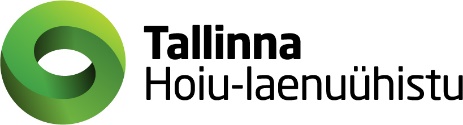 Ankeet juriidilisele isikuleKliendiandmed: Äriühingu nimi: Registrikood: Juriidiline aadress: Tegelik aadress (kui erineb ülaltoodust):Telefoni nr:E-post:Juhataja nimi ja telefoni nr:Peamine tegevusala:Kas tegelik klient või tema esindaja on riikliku taustaga isik või tema pereliige või lähedane kaastöötaja (PEP)?Äriühingu tegevusest tegelik kasusaaja:Ees- ja perekonnanimi:Isikukood või sünniaeg ja -koht:Kontakttelefon:Elukoha aadress:Isikut tõendava dokumendi nimetus ja number:Väljaandmise kuupäev ja kehtivusaeg, väljaandnud ametiasutuse nimetus:Kas tegelik kasusaaja ise, tema pereliige või lähedane kaastöötaja on riikliku taustaga isik (PEP)?Käesolevaga kinnitan esitatud andmete õigsustJah/EiJah/EiEsindaja ees- perekonnanimi, allkiri ja kuupäev